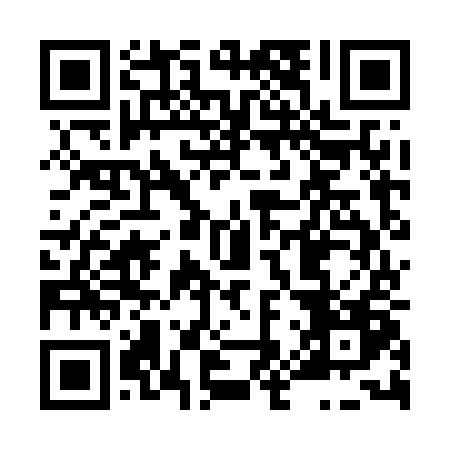 Ramadan times for Bozkovy, Czech RepublicMon 11 Mar 2024 - Wed 10 Apr 2024High Latitude Method: Angle Based RulePrayer Calculation Method: Muslim World LeagueAsar Calculation Method: HanafiPrayer times provided by https://www.salahtimes.comDateDayFajrSuhurSunriseDhuhrAsrIftarMaghribIsha11Mon4:434:436:2912:184:146:076:077:4812Tue4:404:406:2712:184:156:096:097:4913Wed4:384:386:2512:174:176:106:107:5114Thu4:364:366:2312:174:186:126:127:5315Fri4:334:336:2112:174:196:146:147:5516Sat4:314:316:1912:164:216:156:157:5617Sun4:294:296:1612:164:226:176:177:5818Mon4:264:266:1412:164:236:186:188:0019Tue4:244:246:1212:164:246:206:208:0220Wed4:224:226:1012:154:266:216:218:0321Thu4:194:196:0812:154:276:236:238:0522Fri4:174:176:0612:154:286:256:258:0723Sat4:144:146:0412:144:296:266:268:0924Sun4:124:126:0112:144:306:286:288:1125Mon4:104:105:5912:144:326:296:298:1226Tue4:074:075:5712:134:336:316:318:1427Wed4:054:055:5512:134:346:326:328:1628Thu4:024:025:5312:134:356:346:348:1829Fri3:593:595:5112:134:366:356:358:2030Sat3:573:575:4912:124:376:376:378:2231Sun4:544:546:461:125:387:387:389:241Mon4:524:526:441:125:407:407:409:262Tue4:494:496:421:115:417:417:419:283Wed4:474:476:401:115:427:437:439:304Thu4:444:446:381:115:437:457:459:325Fri4:414:416:361:115:447:467:469:346Sat4:394:396:341:105:457:487:489:367Sun4:364:366:321:105:467:497:499:388Mon4:334:336:301:105:477:517:519:409Tue4:314:316:281:095:487:527:529:4210Wed4:284:286:251:095:497:547:549:44